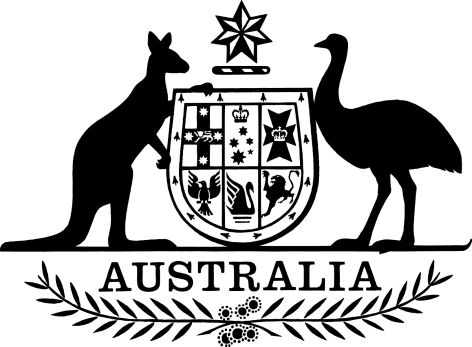 Treasury Laws Amendment (Insurance) Regulations 2023I, General the Honourable David Hurley AC DSC (Retd), Governor-General of the Commonwealth of Australia, acting with the advice of the Federal Executive Council, make the following regulations.Dated 				2023David HurleyGovernor-GeneralBy His Excellency’s CommandStephen Jones [DRAFT ONLY—NOT FOR SIGNATURE]Assistant Treasurer
Minister for Financial ServicesContents1	Name	12	Commencement	13	Authority	14	Schedules	1Schedule 1—Repeals	2Insurance Acquisitions and Takeovers (Notices) Regulations	2Insurance Regulations 2002	2Life Insurance Regulations 1995	2Schedule 2—Amendments	2Corporations Regulations 2001	2Terrorism and Cyclone Insurance Regulations 2003	21  Name		This instrument is the Treasury Laws Amendment (Insurance) Regulations 2023.2  Commencement	(1)	Each provision of this instrument specified in column 1 of the table commences, or is taken to have commenced, in accordance with column 2 of the table. Any other statement in column 2 has effect according to its terms.Note:	This table relates only to the provisions of this instrument as originally made. It will not be amended to deal with any later amendments of this instrument.	(2)	Any information in column 3 of the table is not part of this instrument. Information may be inserted in this column, or information in it may be edited, in any published version of this instrument.3  Authority		This instrument is made under the following:	(a)	the Corporations Act 2001;	(b)	the Insurance Acquisitions and Takeovers Act 1991;	(c)	the Insurance Act 1973;	(d)	the Life Insurance Act 1995;	(e)	the Terrorism and Cyclone Insurance Act 2003.4  Schedules		Each instrument that is specified in a Schedule to this instrument is amended or repealed as set out in the applicable items in the Schedule concerned, and any other item in a Schedule to this instrument has effect according to its terms.Schedule 1—RepealsInsurance Acquisitions and Takeovers (Notices) Regulations1  The whole of the instrumentRepeal the instrument.Insurance Regulations 20022  The whole of the instrumentRepeal the instrument.Life Insurance Regulations 19953  The whole of the instrumentRepeal the instrument.Schedule 2—AmendmentsCorporations Regulations 20011  Subregulation 1.0.02(1)Insert:unauthorised foreign insurer has the same meaning as in the Insurance Regulations 2023.2  Paragraph 7.6.01AAAB(b)Omit “(within the meaning of the Insurance Regulations 2002)”.3  Regulation 7.6.08A (definition of unauthorised foreign insurer)Repeal the definition.4  Subregulation 7.6.08E(1) (note)Omit “2002”, substitute “2023”.5  Paragraph 7.7.20A(1)(a)Omit “specified in regulation 4C or 4D of the Insurance Regulations 2002 that may be offered or”, substitute “that, because of subparagraph 8(2)(b)(ii) or (iii) of the Insurance Regulations 2023, may be”.6  Paragraph 7.7.20A(1)(a)Omit “(within the meaning of those Regulations)”.7  At the end of subregulation 7.7.20A(1)Add:Note:	Subparagraphs 8(2)(b)(ii) and (iii) of the Insurance Regulations 2023 apply in relation to insurance contracts for:(a)	atypical risks; and(b)	risks that cannot reasonably be placed in Australia.8  Subregulation 7.7.20A(2)Repeal the subregulation.9  Schedule 2 (Form 701)Omit “regulation 4 of the Insurance Regulations 2002”, substitute “the Insurance Regulations 2023”.Terrorism and Cyclone Insurance Regulations 200310  After regulation 3AInsert:3B  Definition of unauthorised foreign insurer		For the purposes of the definition of unauthorised foreign insurer in section 3 of the Act, unauthorised foreign insurer has the same meaning as in the Insurance Regulations 2023.EXPOSURE DRAFTCommencement informationCommencement informationCommencement informationColumn 1Column 2Column 3ProvisionsCommencementDate/Details1.  The whole of this instrumentAt the same time as Schedule 1 to the Treasury Laws Amendment (Measures for Consultation) Act 2023 commences.